Adding a New Advisee to an Appointment CampaignClick on the campaign that you wish to edit: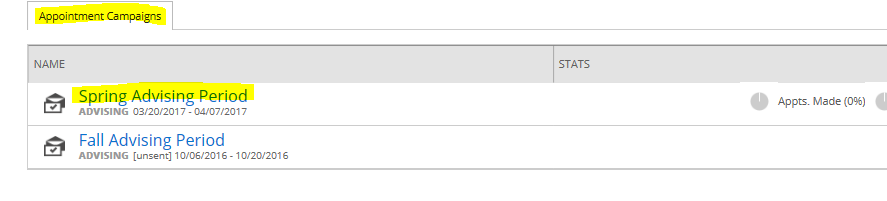 Select Edit Campaign Details from the right menu: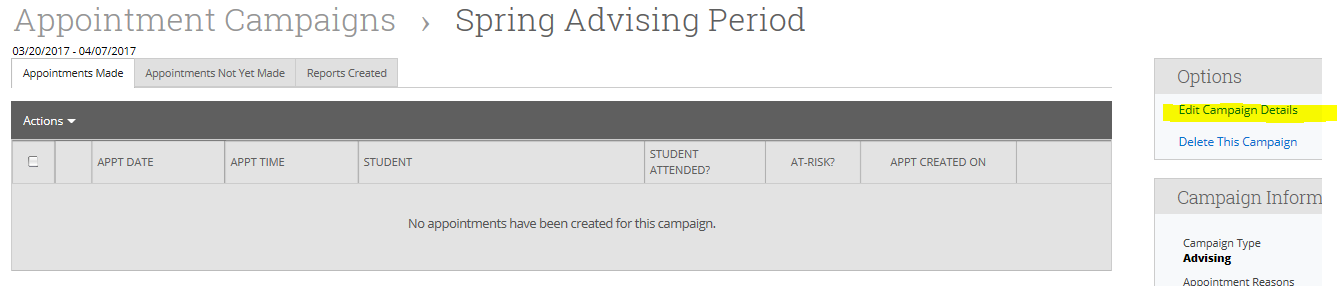 Select Edit from Student Select: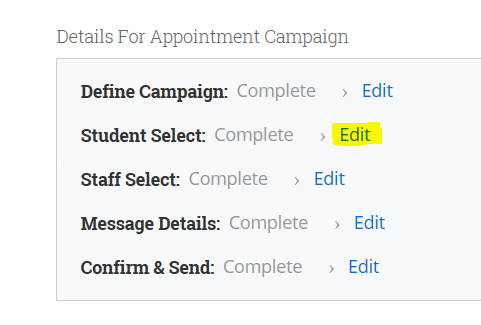 Click Add More Students from the bottom: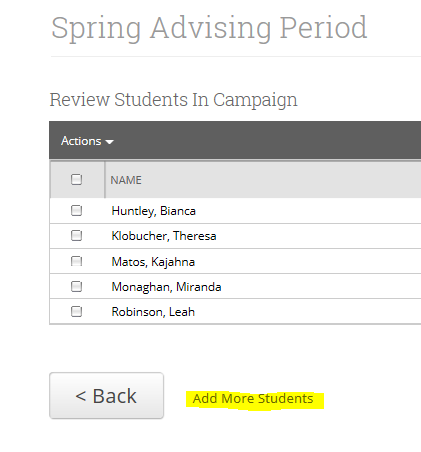 Select Invite All My Assigned Students. The new advisee will appear in the list. Click on the student that wish to add and hit Continue. Continue to the Confirm & Send page and hit Send. Select Invite Only New Students: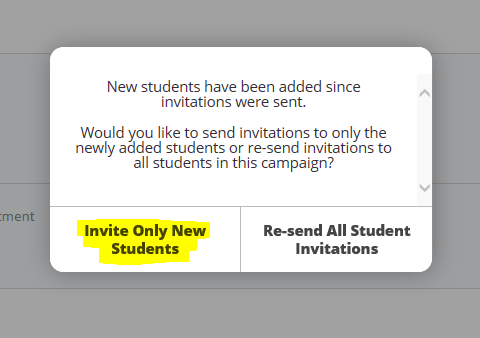 This will send the invitation to only the new advisee(s) that you selected. 